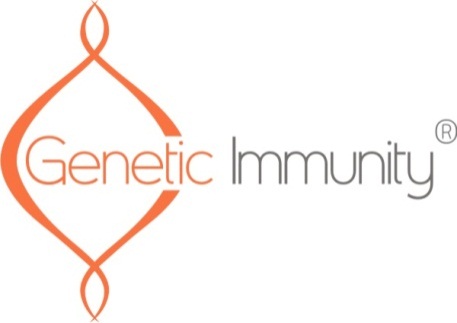 GIHU004 – CONSORT 2010 Flow Diagram